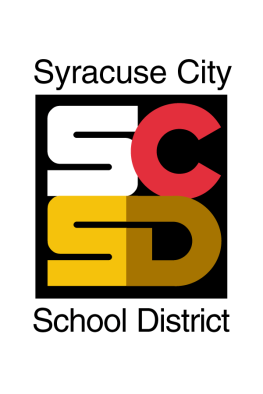 Unit 11 & 3CEVALUATION REPORT	   Employee:  	Job Title: 	Employee ID #: 	Location:  	   	Supervisor:  	Date of Evaluation: 								(To be completed every 3 months for probationary 								             EE or annually for permanent EE)SUPERVISOR COMMENTS/FEEDBACK: EMPLOYEE COMMENTS/FEEDBACK:       I have reviewed the above and have the following comments:	(FOR PROBATIONARY EMPLOYEES ONLY)WOULD YOU RECOMMEND THIS PERSON FOR CONTINUED EMPLOYMENT?         YES	  NOSignature of Employee:			Date:			Signature of Supervisor:			Date:			 Copies to: Supervisor 		 Principal/Administrator   Employee	          	 Personnel File       EXCEEDSExpectationsMEETSExpectationsBELOWExpectationsNEEDSImprovement          Illustrative Examples(Required if rating is below expectations or improvement needed)JOB PERFORMANCE                                                                                                 (See Attachment)JOB PERFORMANCE                                                                                                 (See Attachment)JOB PERFORMANCE                                                                                                 (See Attachment)JOB PERFORMANCE                                                                                                 (See Attachment)JOB PERFORMANCE                                                                                                 (See Attachment)JOB PERFORMANCE                                                                                                 (See Attachment)Regularly demonstrates high quality work as well as high levels of productivityThinks creatively to solve problemPerforms duties in a safe mannerMeets deadlines when requiredAccepts direction/supervisionDemonstrates knowledge of job requirements and plans tasks appropriatelyProvides appropriate direction and training to othersTakes initiativePortrays a positive image to the publicWorks cooperatively with staffSeeks training development opportunitiesAdapts to changing situations/prioritiesFollows District policies and proceduresJOB PERFORMANCE JOB PERFORMANCE JOB PERFORMANCE JOB PERFORMANCE JOB PERFORMANCE JOB PERFORMANCE           Work Habits:                                                                                            (See Attachment)          Work Habits:                                                                                            (See Attachment)          Work Habits:                                                                                            (See Attachment)          Work Habits:                                                                                            (See Attachment)          Work Habits:                                                                                            (See Attachment)          Work Habits:                                                                                            (See Attachment)Reports to work on timeIs regular in attendanceProtects District equipment and toolsRequests assistance when needed